Publicado en  el 12/08/2016 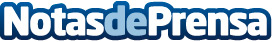 Crece la Renta Agraria, el comercio exterior agrario y pesquero y la ocupación en el sectorEntre los indicadores económicos, sociales y ambientales destaca el aumento de la Renta Agraria por unidad de trabajo y año en un 3,4% en 2015. También se incrementa el número de ocupados del sector agrario, que experimentó un aumento interanual del 8,4% en el primer trimestre y del 2,7% en el segundo trimestre. El saldo del comercio exterior del sector Agrario y Pesquero ha sido notablemente positivo con un acumulado anual móvil (abril 2015-marzo 2016) de 9.700 M€Datos de contacto:Nota de prensa publicada en: https://www.notasdeprensa.es/crece-la-renta-agraria-el-comercio-exterior Categorias: Nacional Industria Alimentaria Sector Marítimo http://www.notasdeprensa.es